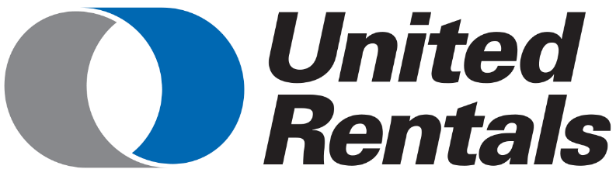 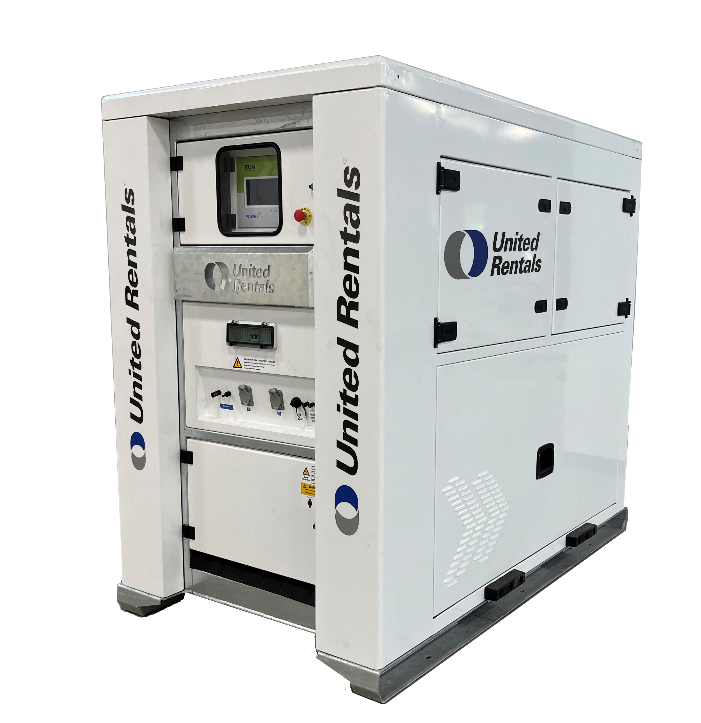 Clean, Reliable, Portable Energy StorageDecrease Fuel Consumption, Eliminate Noise, Reduce CO2 Emissions, Improve Energy Efficiency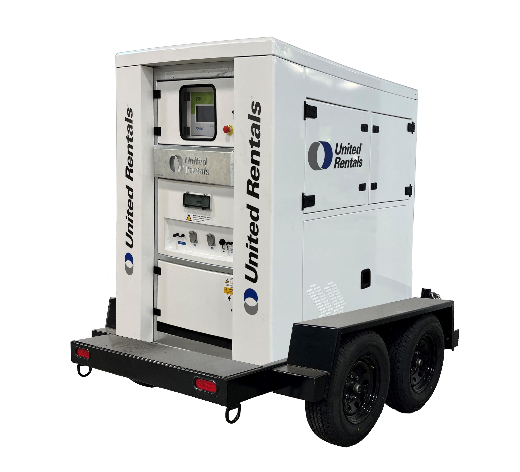 Charge CurveCharge time within a nominal temperature range is approximately three hours Discharge CurveFeaturesIntelligent onboard energy control module that communicates with the generatorFlexible maneuverability options with forklift pockets, lift & drag skid and lifting ringMonitor and manage energy onlineBenefitsEnvironmentally friendly, helps in meeting emissions regulations and sustainability goalsSave on fuel, reducing both CO2 emissions and costsIncreases reliability as it manages variable loads and eliminates light load periodsDelivers zero noise, ideal for projects where sound needs to be kept to a minimumGENERALCAT / CLASS240-4845Manufacturer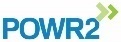 Unit Model NumberX60.120/S/H/UREquipment Insurance Value$Dimensions2250 mm x 1300 mm x 2065 mm (L/W/H)Unit Weight (Est.)2700kgTrailer TypeDual Axle TrailerElectricalSingle Point Power SupplyInput: 208 (173-242) V 	Output: 208 V, 60Hz – 3 PhaseConnectionsCAM Type Connectors, Power Terminals & NEMA (5-15P) 15A 120V inletCAM Type Connectors, Power Terminals & NEMA (5-15P) 15A 120V outletOutput Power60kVA - (30min), 48kW NominalNominal Capacity128kWhCharge Time3hr45 @ 31.5kW Input Discharge Time5hr30 (With External Source + Storage) ,1hr45 (With Storage)Maximum Output Current(A/ph)350A (External + Storage), 166.67A (Storage)Life Cycle/Charge Cycle6000hr / <4 WeeksControl & CommunicationECM 7” Touch Screen Module – 3G/4G Dual Sim Modem/Router, POWR2 PortalOperating Temperature Range10 – 122 ⁰Water/Ingress Protection RatingNEMA 3, IP55Battery ChemistryLFP Batteries with BMS